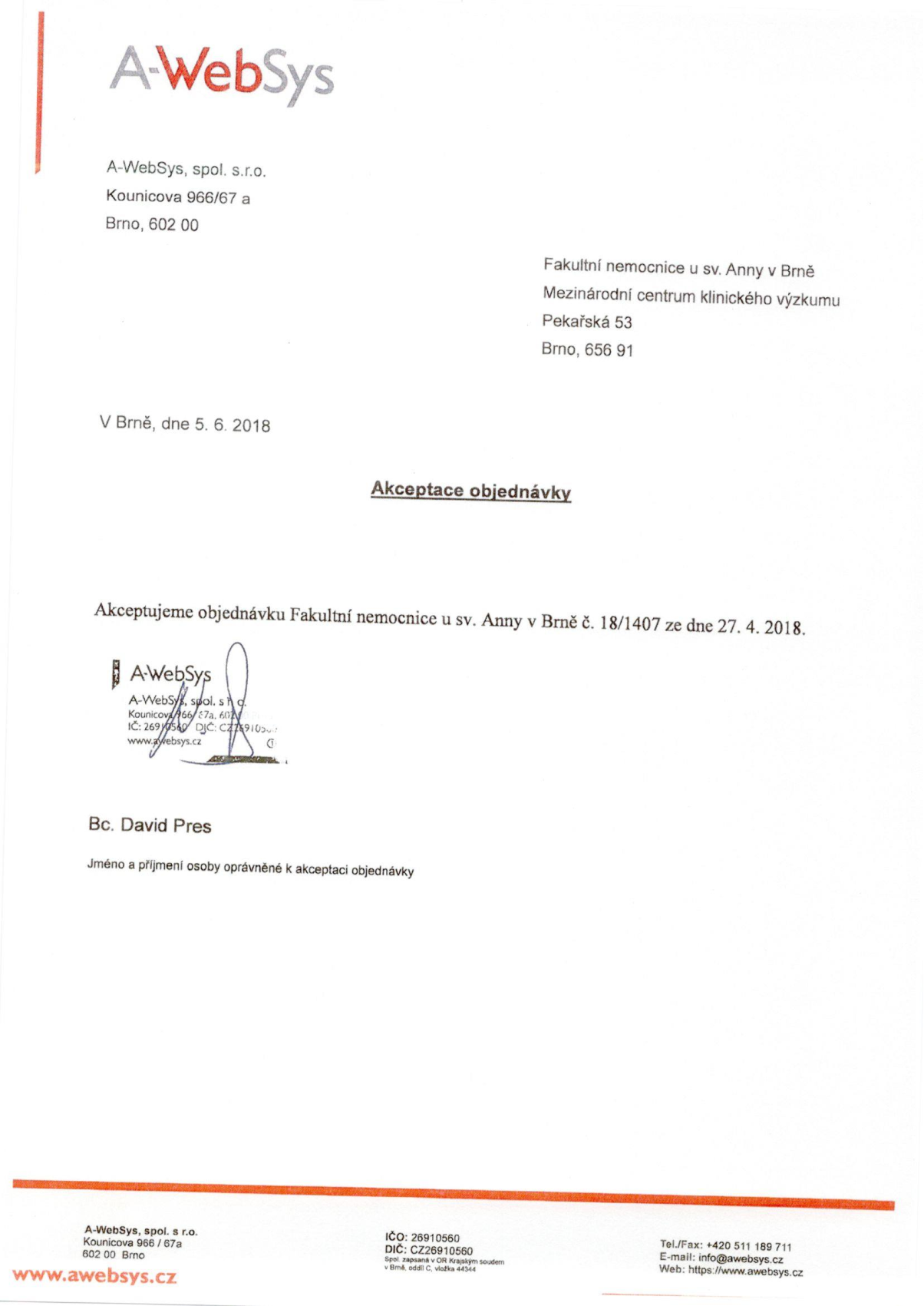 Odběratel:Dodavatel:Objednáváme u Vás:Objednáváme u Vás:č. ř.Název položkyMnožstvíMJPředpoklad cenabez DPH / MJDPH%Předpoklad cenas DPH / MJCelkems DPH1Aktualizační práce1 22 000,0021 26 620,00 26 620,00Smlouva (VZ): Tsm/2016/542/Kr (BEZ_VZ)Smlouva (VZ): Tsm/2016/542/Kr (BEZ_VZ)Smlouva (VZ): Tsm/2016/542/Kr (BEZ_VZ)Smlouva (VZ): Tsm/2016/542/Kr (BEZ_VZ)Smlouva (VZ): Tsm/2016/542/Kr (BEZ_VZ)Smlouva (VZ): Tsm/2016/542/Kr (BEZ_VZ)Smlouva (VZ): Tsm/2016/542/Kr (BEZ_VZ)Celková částka s DPH:Kč 26 620,00Objednáváme aktualizační prace na IC ICRC- úpravy reportingu1 a) Vkládání Ctrl+V (max. 2 hodiny) - pravděpodobně je již objednáno2 a) Příznak projektu (Koordinátor, partner, bez partnera) - 1 hod.2 d) Zobrazení počtu napsaných znaků - 1 hod. Potřebovali bychom naimplementovat do všech textových polí napříč IS. Jak moc náročné by bylo?2 e) Notifikace asistentky - vyřešíme přidáním 3. e-mailu každé osobě - předpokládám max 1. hod?2 h) vizuální změny reportingu - 8 hod2 j) rozšíření filtru exportu podle reportéra/schvalovatele - 3 hod2 k) jazyk filtru exportu - 1 hod2 m) přepnutí jazykové mutace v reportingu  -3 hodObjednáváme aktualizační prace na IC ICRC- úpravy reportingu1 a) Vkládání Ctrl+V (max. 2 hodiny) - pravděpodobně je již objednáno2 a) Příznak projektu (Koordinátor, partner, bez partnera) - 1 hod.2 d) Zobrazení počtu napsaných znaků - 1 hod. Potřebovali bychom naimplementovat do všech textových polí napříč IS. Jak moc náročné by bylo?2 e) Notifikace asistentky - vyřešíme přidáním 3. e-mailu každé osobě - předpokládám max 1. hod?2 h) vizuální změny reportingu - 8 hod2 j) rozšíření filtru exportu podle reportéra/schvalovatele - 3 hod2 k) jazyk filtru exportu - 1 hod2 m) přepnutí jazykové mutace v reportingu  -3 hodObjednáváme aktualizační prace na IC ICRC- úpravy reportingu1 a) Vkládání Ctrl+V (max. 2 hodiny) - pravděpodobně je již objednáno2 a) Příznak projektu (Koordinátor, partner, bez partnera) - 1 hod.2 d) Zobrazení počtu napsaných znaků - 1 hod. Potřebovali bychom naimplementovat do všech textových polí napříč IS. Jak moc náročné by bylo?2 e) Notifikace asistentky - vyřešíme přidáním 3. e-mailu každé osobě - předpokládám max 1. hod?2 h) vizuální změny reportingu - 8 hod2 j) rozšíření filtru exportu podle reportéra/schvalovatele - 3 hod2 k) jazyk filtru exportu - 1 hod2 m) přepnutí jazykové mutace v reportingu  -3 hodObjednáváme aktualizační prace na IC ICRC- úpravy reportingu1 a) Vkládání Ctrl+V (max. 2 hodiny) - pravděpodobně je již objednáno2 a) Příznak projektu (Koordinátor, partner, bez partnera) - 1 hod.2 d) Zobrazení počtu napsaných znaků - 1 hod. Potřebovali bychom naimplementovat do všech textových polí napříč IS. Jak moc náročné by bylo?2 e) Notifikace asistentky - vyřešíme přidáním 3. e-mailu každé osobě - předpokládám max 1. hod?2 h) vizuální změny reportingu - 8 hod2 j) rozšíření filtru exportu podle reportéra/schvalovatele - 3 hod2 k) jazyk filtru exportu - 1 hod2 m) přepnutí jazykové mutace v reportingu  -3 hodObjednáváme aktualizační prace na IC ICRC- úpravy reportingu1 a) Vkládání Ctrl+V (max. 2 hodiny) - pravděpodobně je již objednáno2 a) Příznak projektu (Koordinátor, partner, bez partnera) - 1 hod.2 d) Zobrazení počtu napsaných znaků - 1 hod. Potřebovali bychom naimplementovat do všech textových polí napříč IS. Jak moc náročné by bylo?2 e) Notifikace asistentky - vyřešíme přidáním 3. e-mailu každé osobě - předpokládám max 1. hod?2 h) vizuální změny reportingu - 8 hod2 j) rozšíření filtru exportu podle reportéra/schvalovatele - 3 hod2 k) jazyk filtru exportu - 1 hod2 m) přepnutí jazykové mutace v reportingu  -3 hod